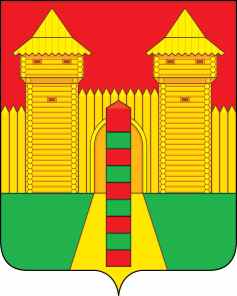 АДМИНИСТРАЦИЯ  МУНИЦИПАЛЬНОГО  ОБРАЗОВАНИЯ «ШУМЯЧСКИЙ  РАЙОН» СМОЛЕНСКОЙ  ОБЛАСТИРАСПОРЯЖЕНИЕот 23.04.2024г. № 131-р           п. ШумячиВ соответствии со ст.28 Устава муниципального образования «Шумячский район» Смоленской области, на основании распоряжения Администрации муниципального образования «Шумячский район» Смоленской области от 23.04.2024г. №130-р «О передаче муниципального имущества»  	Утвердить прилагаемый акт приема-передачи объектов от 23.04.2024г.Об утверждении акта приема- передачи объектов   Глава муниципального образования   «Шумячский район» Смоленской области                Д.А. Каменев